Pentru modificarea unor hotărâri ale Guvernului(consolidarea și eficientizarea Ministerului Educației și Cercetării)------------------------------------------------------------În temeiul art. 7 lit. b) din „Legea nr. 136/2017 cu privire la Guvern (Monitorul Oficial al Republicii Moldova, 2017, nr. 252, art. 412), cu modificările ulterioare, Guvernul HOTĂRĂȘTE:1. Hotărârea Guvernului nr. 72/2015 pentru aprobarea Regulamentului privind organizarea şi funcționarea Agenției Naționale pentru Curriculum şi Evaluare, structurii şi efectivului-limită ale acesteia (Monitorul Oficial al Republicii Moldova, 2015, nr. 59-66, art. 94), cu modificările ulterioare, se modifică după cum urmează:1) în hotărâre: la punctul 3, cifrele „34” se substituie cu cifrele „38;2) în anexa nr. 1: punctul 4 se va completa cu următoarele cuvinte „asigurarea calității și acreditării instituțiilor de învățământ general”;punctul 6 se completează cu alineatul 4) cu următorul cuprins:„4) în domeniul acreditării instituțiilor de învățământ general:a) asigurarea calității în învățământul general;b) elaborarea și prezentarea spre aprobare Ministerului Educației și Cercetării a metodologiilor necesare realizării funcției de asigurare a calității în învățămîntul general;c) evaluarea instituțiilor de învățământ general;d) acreditarea instituțiilor din învățământul general.” punctul 10 se completează cu alineatul 10 cu următorul cuprins:„10) organizează sistemul de control intern managerial”;3) anexa nr. 2 se completează cu poziția:„Direcția acreditare învățământ general privat”.2. Hotărârea Guvernului nr. 201/2018 cu privire la organizarea și funcționarea Agenției Naționale de Asigurare a Calității în Educație și Cercetare (Monitorul Oficial al Republicii Moldova, 2018, nr. 68-76, art. 232), cu modificările ulterioare, se modifică după cum urmează:1) la punctul 5 din hotărâre, cifrele „52” se substituie cu cifrele „39”;2) în anexa nr. 1:a) la punctul 7 alineatul 1), textul „general,” se exclude;b) la punctul 8 alineatul 1), textul „general,” se exclude;c) la punctul 9, alineatul 1) se exclude;d) la punctul 25, alineatul 11) se exclude;e) punctul 30: la alineatul 3), textul „ , precum și funcția de audit intern” se exclude;la alineatul 6), cuvintele „general și” se exclud;f) la articolul 33, textul „ general,” se exclude;3) în anexa nr. 2, pozițiile:„Serviciul audit intern Direcția evaluare în învățământul generalSecția evaluare învățământ preșcolarSecția evaluare învățământ primar și gimnazialSecția evaluare învățământ liceal” se exclud;4) în anexa nr. 3, pozițiile:„Direcția evaluare în învățământul generalSecția evaluare învățământ preșcolarSecția evaluare învățământ primar și gimnazialSecția evaluare învățământ licealServiciul audit intern” se exclud.3. Hotărârea Guvernului nr. 598/2020 cu privire la organizarea și funcționarea Agenției Naționale pentru Dezvoltarea Programelor și Activității de Tineret (Monitorul Oficial al Republicii Moldova, 2020, nr. 212-220, art. 745) se modifică după cum urmează:1) la punctul 2 din hotărâre, cifrele „18” se substituie cu cifrele „16”;2) în anexa nr. 1 la punctul 13 alineatul 3), cuvintele ,,sistemul de management financiar și control” se substituie cu cuvintele ,,sistemul de control intern managerial”.4. Hotărârea Guvernului nr. 146/2021 cu privire la organizarea şi funcționarea Ministerului Educației și Cercetării (Monitorul Oficial al Republicii Moldova, 2021, nr. 206-208, art. 344), cu modificările ulterioare, se modifică după cum urmează:1) la punctul 2 din hotărâre,  textul „95 de unități”  se substituie cu textul „123 unități”;2) anexele nr. 2 și nr. 3 vor avea următorul cuprins:„Anexa nr. 2la Hotărârea Guvernului nr. 146/2021STRUCTURAaparatului central al Ministerului Educației și CercetăriiMinistruCabinetul ministrului (cu statut de secție)Secretarii de statSecretar general al ministeruluiSecretar general adjunct al ministeruluiSecția informare şi comunicare cu mass-mediaServiciul protecția secretului de statServiciul relații cu publicul, petiții și audiență Direcția audit internDirecția coordonare politici publice şi integrare europeanăServiciul coordonare asistență externăDirecția juridică și resurse umaneDirecția generală învățământ general și învățare pe tot parcursul vieții 	Direcția politici în învățământul general   	Direcția management în învățământul general Direcția evaluare și monitorizare în învățământul general și învățare pe tot parcursul vieții Serviciul politici în învățământul artistic și extrașcolar Secția politici în domeniul relațiilor interetniceDirecția politici în domeniul învățământului profesional tehnicServiciul învățământ dualDirecția învățământul superiorDirecția cercetare și inovareDirecția  managementul finanțelor publiceSecția evidență contabilă și raportare financiară Secția buget și gestionarea finanțelor publiceSecția patrimoniu, investiții, achiziții publice și logisticăDirecția politici în domeniul tineret  Direcția politici în domeniul sportului Direcţia cadrul naţional al calificărilorSecția tehnologia informației și comunicațiilorSecția managementul documentelor și arhivă Anexa nr. 3la Hotărârea Guvernului nr. 146/2021”.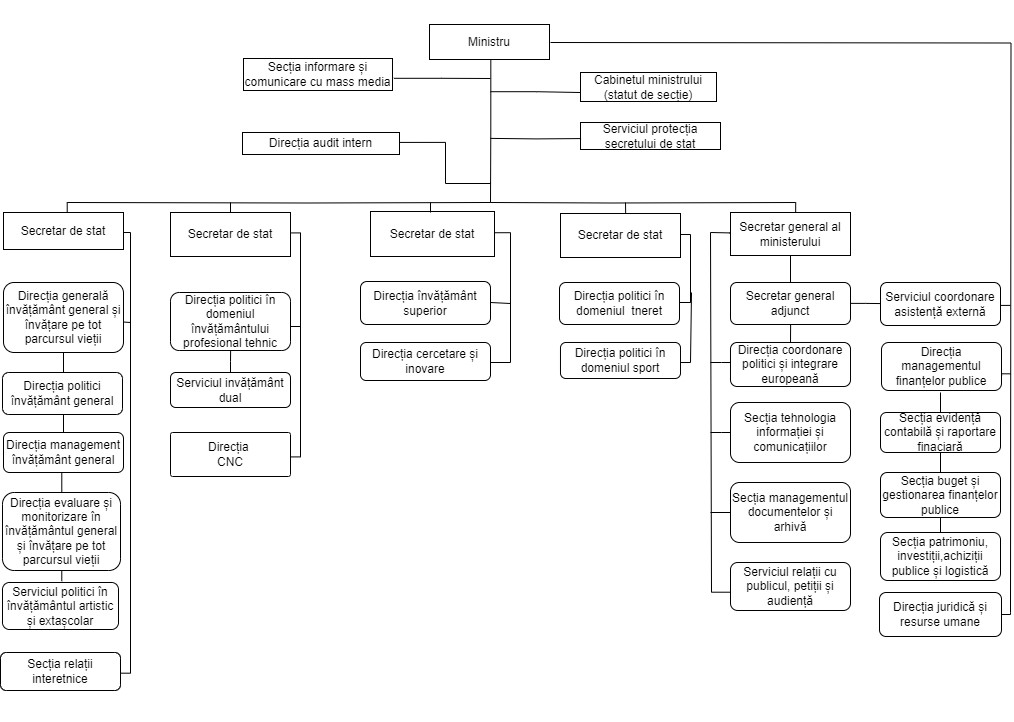 5. Ministerul Educației și Cercetării, în termen de 5 de zile de la data intrării în vigoare a prezentei hotărâri, va prezenta Cancelariei de Stat spre avizare statul de personal conform structurii şi efectivului-limită modificate prin prezenta hotărâre.6. Prezenta hotărâre intră în vigoare la data publicării în Monitorul Oficial al Republicii Moldova.Prim-ministru					DORIN RECEANContrasemnează:Ministrul educațieiși cercetării						Dan PerciunMinistrul finanțelor	Petru RotaruVizează:Secretar general al Guvernului			               	  Artur MIJAAprobată în şedinţa GuvernuluidinNume, prenumeSubdiviziuneaSemnăturaResponsabil de proiectȘeful subdiviziunii responsabileConformitate juridicăConformitate lingvistică